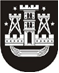 KLAIPĖDOS MIESTO SAVIVALDYBĖS TARYBASPRENDIMASDĖL KLAIPĖDOS MIESTO SAVIVALDYBĖS TARYBOS 2017 M. vasario 23 D. SPRENDIMO NR. T2-43 „dĖL parduodamų SAVIVALDYBĖS BŪSTų ir pagalbinio ūkio paskirties pastatų SĄRAŠo PATVIRTINIMO“ PAkeitimo2017 m. lapkričio 23 d. Nr. T2-277KlaipėdaVadovaudamasi Lietuvos Respublikos vietos savivaldos įstatymo 16 straipsnio 2 dalies 26 punktu, 18 straipsnio 1 dalimi ir Lietuvos Respublikos paramos būstui įsigyti ar išsinuomoti įstatymo 4 straipsnio 5 dalies 6 punktu, Klaipėdos miesto savivaldybės taryba nusprendžia:1. Pakeisti Parduodamų savivaldybės būstų ir pagalbinio ūkio paskirties pastatų sąrašą, patvirtintą Klaipėdos miesto savivaldybės tarybos 2017 m. vasario 23 d. sprendimu Nr. T2-43 „Dėl Parduodamų savivaldybės būstų ir pagalbinio ūkio paskirties pastatų sąrašo patvirtinimo“:papildyti 1014 punktu:papildyti 1015 punktu:1.3. papildyti 1016 punktu:1.4. papildyti 1017 punktu:1.5. papildyti 1018 punktu:1.6. papildyti 1019 punktu:1.7. papildyti 1020 punktu:2. Skelbti šį sprendimą Klaipėdos miesto savivaldybės interneto svetainėje.„1014.Baltijos pr. 4-50129,9914400-0764-1649:6555“;„1015.Molo g. 2010,20-4400-2238-9073:9545“;„1016.Tiltų g. 20A-73,97-4400-0053-4210:2679“;„1017.Vyšnių g. 10-1350,43-4400-0204-7106:3041“;„1018.Medžiotojų g. 2-1413,60-2190-2000-2010:0012“;„1019.Medžiotojų g. 281,00-4400-2942-9412“;„1020.Medžiotojų g. 238,00-4400-2942-9430“.Savivaldybės meras Vytautas Grubliauskas